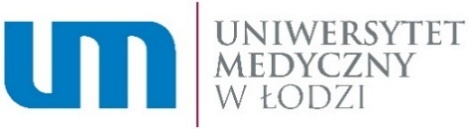 …………………………………………………                          		…………………………………Imię i nazwisko pracownika (właściciela)*            		       	 Pojemność silnika…………………………………………………                          	 	………………………..………Adres (zamieszkania) pracownika (właściciela)* 			 Numer rejestracyjny pojazduLub nazwa podmiotu gospodarczego (pieczątka)Ewidencja przebiegu pojazdu*niepotrzebne skreślićNr kolejny wpisuData wyjazduOpis trasy wyjazdu(skąd-dokąd)Cel wyjazduLiczbafaktycznie przejechanych kilometrówStawka za 1 km przebieguzł       grStawka za 1 km przebieguzł       grWartość[5] x [6]zł       grWartość[5] x [6]zł       grPodpis pracodawcyUwagi123456677891RAZEM